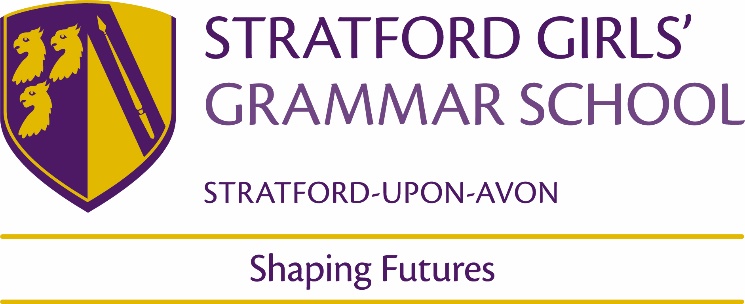 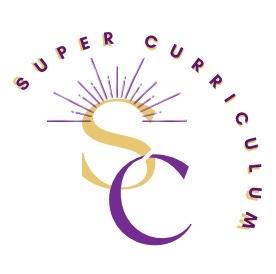 KS4 History DepartmentSuper CurriculumReading (books and journals)Reading (books and journals)Title by Authors Name Ten days that shook the world – John Reed.    An eyewitness account of the revolutionMemoirs of a revolutionary – Victor Serge.    A memoir covering the Revolution and Stalin’s control over RussiaThe White Guard – Mikhail Bulgakov.    A classic Russian accountSashenka – Simon Sebag Montefiore.    A novel written by a fine historian of Russian HistoryDarkness at Noon – Arthur Koestler.    Short and exciting covering the revolution and the Stalinist period in RussiaLenin for Beginners – Richard Appignanessi (Comic book) want to know the ins and outs of Lenin’s thought with some History thrown in? this is the place to startPetrograd – Philip Gelatt and Tyler Crook (Graphic Novel)  Rasputin and his death read a fictional account, quite gruesomeA day in the life of Ivan Denisovich – Alexander Solsyhenitsyn. A novel covering the GulagsDeath of Stalin – Armando Iannucci (graphic Novel and satire) book and film (15) Envy – Yuri Olesha. A funny satire on Soviet society1984 by George OrwellThe Cold War by John Lewis GaddisWhen the wind blows by Raymond BriggsThe secret state: preparing for the worst 1945-2010 by Peter HennesseyThe spy who came in from the cold by John Le CarreThe book of Daniel by E.L.DoctorowOur man in Havana by Graham GreeneWatchmen by Alan Moore and Dave GibbonsCat’s cradle by Kurt VonnegutPost War: A history of Europe by Tony JudtThe innocent by Ian McEwanStasiland by Anna FunderBlack Sun by Owen MatthewsThe coldest winter / The coldest city by Anthony JohnstonA short history of medicine – Steve ParkerBlood and Guts: A short history of medicine by Roy Porter – Overview of unitTime traveller’s guide to Medieval England by Ian Mortimer – Insight into Medieval MedicineBlood and Guts: A History of Surgery by Richard Hollingham – Developments in surgeryThe Knife Man: Blood, Body-snatching and the Birth of Modern Surgery by Wendy Moore - Developments in surgeryThe Greatest benefit to mankind by Roy Porter – Overview of the unitThe Butchering Art by Lindsey Fitzharris  -Joseph Lister and AntisepticWilliam Bynum, A Very Short Introduction to the History of Medicine (‘A Very Short Introduction to..’ series)Medicine: A graphic History by Phillipe Bercovici and Jean-Noel FabianiPodcasts / FilmsPodcasts / FilmsDoctor Zhivago – a 1960’s classic, beautifully filmed and acted.Reds – A love story based on the Russian Revolution and John Reed’s written account (see above)Battleship Potemkin / Ten days that shook the world – Classics from Eienstein produced during the Soviet era silent movies that can be seen on YoutubeA young Doctor’s notebook – Daniel Radcliffe and John Hamm provide excellent acting in a dark comedy series based on Bulgakov’s (see above) short stories of the same name. Series one is set during the Russian Revolution and series two during the Russian civil war.A history of the Russian Revolution in colourVersus History features History teachers debating historical arguments. It’s aimed at A Level as well as GCSE, so stretch yourself! There are episodes on all sorts of topics, the easiest way to browse is to press ‘Control F’ and search key words on this page http://www.versushistory.com/podcasts.html History Rocks: Short 15 minute podcasts on the Cold War. A Level focused but still great to challenge yourself and build-up in-depth knowledge. https://historyrocks.co.uk/podcasts/ GCSE History Revision Podcast (has an image of Nixon looking grumpy: scroll through their back catalogue for Cold War and Germany. https://open.spotify.com/show/05QCvZNx0liWItoVjycQsD Dan Snow’s History Hit: Browse back catalogue for Cold War and range of topics. https://www.historyhit.com/podcasts/ Sawbones: various topics about medical history, in-depth knowledge but very accessible and genuinely funny! Scroll through their back catalogue and find their earlier episodes which cover topics we cover: cholera, plague, four humours, antibiotics.https://open.spotify.com/show/4Zkj8TTa7XAZYI6aFetlec  A useful collection of podcast that cover a range of topics. ‘CNN Cold War’ YouTube – 24 part in-depth documentary series covering the Cold War. Could be especially useful to watch an episode on any event you are not confident on.The World at War: iconic series on WW2. Episode 24 and Episode 25 are very relevant to your course, look on YouTube.Busting the Berlin Wall: Amazing Escape Stories. All of the below are films watch out for age rangeDr StrangeloveTinker, Tailor, Soldier, spyBridge of spiesGood night and good luckTop Gun JFKThirteen daysThe fog of warMOOCs and on-line opportunities MOOCs and on-line opportunities Blood and Guts, a History of Surgery https://www.bbc.co.uk/programmes/b00d4b70/episodes/guide Pus, pain and poison documentary https://www.bbc.co.uk/programmes/p01f51s5 Scream! A History of anaesthetics http://www.histansoc.org.uk/scream---history-of-anaesthesia.html *Filthy cities Medieval London: Dan Snow https://www.dailymotion.com/video/xydz4g Breaking the Mould, telling the story of penicillin (BBC) https://www.bbc.co.uk/programmes/b00ly0t1 Quacks (Youtube)Florence Nightingale https://www.youtube.com/watch?v=jONlz7vaMnU&t=41s Edward Jenner https://www.youtube.com/watch?v=sJRJeOxX6no&t=8s   John Hunter- Links to background knowledge for Jekyll and Hyde for English GCSE. https://www.youtube.com/watch?v=BT14Xzqvfoo Cold War | National Army Museum (nam.ac.uk)Cold War - Victoria and Albert Museum (vam.ac.uk)National Cold War Exhibition | Things to see and do | Cosford | RAF MuseumAwards and competitionsAwards and competitionsPlaces to visit Places to visit https://museumcrush.org/britains-best-places-to-see-medical-collections-and-museums/Imperial War MuseumBentwaters Cold War MuseumHack Green Nuclear bunkerRAF Museum CosfordMembership and affiliationsMembership and affiliationsHistorical Associationhttps://www.history.org.uk/ 